Notice of Public Meeting of the Indiana Utility Regulatory Commission Nominating Committee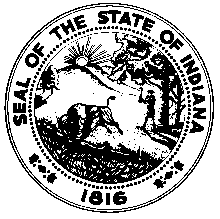 Tuesday, February 6, 2018 at 10:15 a.m. ETIndiana Government Center South, Conference Room 2302 West Washington StreetIndianapolis, IN 46204